Smlouva o spoluprácikterou níže uvedeného dne uzavírají:VÝZKUMNÝ A ŠLECHTITELSKÝ ÚSTAV OVOCNÁŘSKÝ HOLOVOUSY s.r.o.se sídlem č.p. 129, 508 01 Holovousyjednající Ing. Jaroslav Vácha, jednatelIČ:25271121DIČ: CZ25271 121na straně jedné (dále jen „příjemce“)Výzkumný ústav rostlinné výroby, v.v.i.se sídlem Drnovská 507/73, Praha, 16106 jednající Ing. Jiban Kumar, Ph.D., ředitel IČ: 00027006DIČ: CZ00027006na straně druhé (dále jen „partner “)(příjemce a partner dále jen jako „smluvní strany“)I.Úvodní prohlášeníSmluvní strany uzavírají tuto smlouvu k úpravě vzájemných práv a povinností přispolupráci na projektu ev. č., QK1910165 s názvem „Moderní postupy v závlahovém režimu ovocných dřevin v podmínkách vodního deficitu.“ v rámci Programu aplikovaného výzkumu Ministerstva zemědělství na období 2017 - 2025 ZEMĚ (dále jen „program“) Ministerstva zemědělství České republiky.Cílem shora uvedeného projektu je:DC I. Hodnocení růstu, výnosů a kvality plodů jádrovin a peckovin v režimu RDI DC II. Hodnocení dostupné zásoby vody v půdě a jejího čerpání kořeny ovocných dřevinDC III. Hodnocení fyziologických parametrů na vybraných jedincích v jednotlivých variantách závlahových pokusůDC IV. Porovnání metod výpočtu potřeby závlahy pomocí měřených a modelovaných vláhových charakteristikDC V. Určení závislost vnitřní kvality plodů na režimu závlahy nedestruktivními metodamiTrvání projektu: 5 letPoskytovatelem podpory je Ministerstvo zemědělství České republiky.Předpokládané celkové náklady projektu činí 1 994 000,- K(slovy: osmnáctmilionůšestsetdvadsetdvatisíc korun českých).Projekt je nedílnou součástí této smlouvy jakožto její příloha č. I.II.Předmět smlouvyPředmětem této smlouvy je nastavení pravidel spolupráce a úprava vzájemných práv a povinností mezi smluvními stranami při realizaci projektu.III.Osoby odpovědné za řešeníZa příjemce je osobou odpovědnou za řešení:Jméno a příjmení:'		Telefon: ■'E-mail: r ‘	ýzaměstnanec příjemceZa partnera je odpovědnou osobou:Jméno a příjmení: 'Telefon:E-mail: rzaměstnanec partneraIV.Zapojení stran do projektuPříjemce-je žadatelem o dotaci a jejím příjemcem,zajišťuje přípravu projektu,zajišťuje administrativní a organizační zabezpečení projektu.zajišťuje personální a materiální zajištění projektu,se zavazuje poskytovat pro projekt:řízení a koordinaci aktivit projektu,organizování porad;se zavazuje v rámci řešení projektu provést následující činnosti:výzkumné aktivity dle návrhu projektu,iniciovat a koordinovat tvorbu výstupů projektu.Partner se zejména zavazuje:K řešení úkolů souvisejících s plněním dílčího cíle 002 a 004 projektu zaměřeného na „Hodnocení dostupné zásoby vody v půdě a jejího čerpání kořeny ovocných dřevin“ a „Hodnocení fyziologických parametrů na vybraných jedincích v jednotlivých variantách závlahových pokusů“.Ve spolupráci s příjemcem získat a zpracovat experimentální data, provést potřebnou dokumentaci včetně interpretace dosažených výsledků.Vypracovat následující výstupy projektu: QK1910165V002, QK1910165V005 a QKÍ910165V010.Spolupodílet se na dalších výstupech, zejména: QK1910165V006, QK1910165V007, QK1910165V012 a QK1910165V015.Zpracovat každoročně příslušnou část periodické zprávy a v posledním roce řešení projektu i závěrečné zprávy.Výstupy se partner zavazuje předat příjemci elektronicky, případně v jiné formě dle požadavku příjemce do termínu stanoveném projektem, příjemcem nebo dle požadavku poskytovatele dotace.Podrobné rozdělení úloh smluvních stran, včetně závazných termínů jejich provedení, je obsaženo ve schváleném návrhu projektu, který je nedílnou součástí této smlouvy jakožto její příloha č. I.Spolupráce, jak je uvedena v této smlouvě, nesmí zasahovat do práv třetích osob a musí být realizována v souladu s platnou právní úpravou.V.Základní práva a povinnosti smluvních stranSmluvní strany se dohodly, že budou spolupracovat v rámci realizace projektu specifikovaného v čl. I této smlouvy v rozsahu rozdělení úloh dle článku IV. této smlouvy. Smluvní strany se zavazují poskytovat si vzájemnou součinnost v rozsahu potřebném pro realizaci projektu, zejména si předat veškeré potřebné údaje, informace a materiály nutné k realizaci spolupráce dle této smlouvy. Partner se zejména zavazuje poskytnout příjemci potřebnou součinnost při přípravě průběžných zpráv, upřesnění rozpočtu na další kalendářní roky projektu, závěrečné zprávy a mimořádných zpráv. V případě porušení této povinnosti odpovídá strana, která svou povinnost porušila za újmu vzniklou druhé smluvní straně.Partner se zavazuje na projektu vykonat činnosti specifikované v této smlouvě a projektu.Smluvní strany se zavazují dodržovat pravidla Programu aplikovaného výzkumu Ministerstva zemědělství na období 2017 - 2025 ZEMĚ, Ministerstva zemědělství České republiky.Partner se zavazuje zachovávat mlčenlivost vůči třetím subjektům ohledně všech skutečností, které se dozví v souvislosti s účastí na řešení projektu, zejména pak ohledně výsledků, znalostí, vědomostí a zkušeností získaných při realizaci projektu, které by mohly být předmětem ochrany dle práva duševního vlastnictví. Partner nesmí použít shora uvedené skutečnosti v rozporu s účelem této smlouvy. Partner je povinen zavázat mlčenlivostí všechny osoby, které se budou podílet na spolupráci dle této smlouvy. Za porušení povinnosti mlčenlivosti osobami, které se budou podílet na spolupráci dle této smlouvy, odpovídá partner, jako by povinnost porušil sám. Povinnost mlčenlivosti se nevztahuje na skutečnosti, které jsou obecně známé, kterébyly již zveřejněny, nebo u kterých příjemce výslovně souhlasil se zpřístupněním třetím osobám.Partner se zavazuje uschovat veškeré dokumenty související s realizací projektu po dobu 10 let od ukončení financování projektu.Partner se zavazuje umožnit oprávněným subjektům provedení kontroly dle zákona č. 320/2001 Sb. o finanční kontrole. Partner se zavazuje umožnit Ministerstvu zemědělství České republiky, čí jí pověřené osobě, a dále také příjemci kdykoliv provedení kontroly, plnění cílů projektu včetně kontroly čerpání a využití podpory a účelnosti vynaložených nákladů projektu. Partner je povinen umožnit komplexní kontrolu a zpřístupnit celé své účetnictví, a to kdykoli v průběhu řešení projektu nebo do deseti let od ukončení účinnosti této smlouvy, a poskytnout kontrolujícímu subjektu potřebnou součinnost při této kontrole.Partner touto smlouvou uděluje příjemci souhlas se zveřejněním informací o projektu a účasti partnera na projektu.Smluvní strany se zavazují se navzájem bez zbytečného odkladu písemně informovat o všech okolnostech, které zjistily při plnění této smlouvy a které mohou mít vliv na realizaci této smlouvy nebo projektu.Smluvní strany se zavazují plnit své povinnosti uvedené v této smlouvě s odbornou péčí.VI.Řízení projektuO zásadních otázkách realizace projektu - zejména změně a omezení projektu, rozhodují smluvní strany společně. V případě, že nedojde k dohodě smluvních stran do 30 dnů od jednání smluvních stran o zásadní otázce realizace projektu, rozhodne příjemce sám.Příjemce rozhoduje o konkrétním použití částek určených k financování projektu za respektování schváleného rozpočtu projektu.Příjemce rozhoduje o zveřejnění a způsobech zveřejnění výsledků, znalostí, vědomostí a zkušeností získaných při realizaci projektu.VII.Financování projektuProjekt bude financován z finančních prostředků poskytnutých z Programuaplikovaného výzkumu Ministerstva zemědělství na období 2017 - 2025 ZEMĚ, Ministerstva zemědělství České republiky.Předpokládané celkové náklady projektu: 18 622 000,- Kč (slovy: osmnáctmilionůšestsetdvadsetdvatisíc korun českých).Předpokládané náklady a podpory projektu budou rozděleny na základě Smlouvy č. 65189/2018-MZE-14152 o poskytnutí podpory na řešení dle níže uvedené tabulky:(FC - „full cost“, FR- „fiat rate“)Příjemce se zavazuje vždy jednorázově převést partnerovi prostředky poskytnuté Ministerstvem zemědělství České republiky na daný kalendářní rok z programu ve výši určené pro partnera dle projektu a rozpočtu pro daný kalendářní rok, vždy do 14 dnů od jejich obdržení, a to na účet vedený u KB, a.s., č. 25635-061/0100, a to v částkách uvedených v příloze III - Splátkový kalendář.V případě, že poskytovatel rozhodne o poskytnutí odlišné částky, než je uvedena v návrhu projektu a ve splátkovém kalendáři, zavazují se smluvní strany upravit poměrně výši účelových prostředků dodatkem k této smlouvě. Do doby provedení takové úpravy není příjemce povinen k úhradě finančních prostředků dle předchozího odstavce.případě, že nebude ze strany partnera v rámci projektu efektivně vyčerpána část poskytnuté podpory za příslušný rok, je partner povinen nevyčerpanou část podpory vrátit příjemci do 10 dnů od konce příslušeného kalendářního roku.Partner je povinen využívat prostředky poskytnuté z programu pouze v souladu s touto smlouvu a v souladu s cíli programu a výhradně v bezprostřední souvislosti s realizací projektu. Náklady vynaložené v souvislosti s realizací projektu musí být partnerem prokazatelně vynaloženy, musí být doloženy daňovými doklady, musí být přiměřené (odpovídat cenám v místě a čase obvyklým) a musí být vynaloženy v souladu s principy hospodárnosti (minimalizace výdajů při respektování cílů projektu) a účelnosti (přímá vazba na projekt a nezbytnost pro realizaci projektu).případě neuznaných nákladů projektu ze strany Ministerstva zemědělství České republiky nese tyto náklady smluvní strana, která je vynaložila.Partner je povinen vést v rámci účetnictví oddělenou evidenci týkající se projektu.V případě vzniku povinnosti příjemce vrátit dotaci či její část na základě skutečnosti zaviněné některou ze smluvních stran, je ta smluvní strana, která tuto skutečnost nezavinila, povinna vrátit pouze nespotřebované prostředky z podpory. Zbývající část pohledávky vůči Ministerstvu zemědělství České republiky uhradí ta smluvní strana, která skutečnost, na jejímž základě vznikla povinnost vrátit dotaci, zavinila. Právo na náhradu škody není tímto ustanovením dotčeno.V případě změny rozsahu podpory z programu, se smluvní strany zavazují upravit vzájemné vztahy písemným dodatkem k této smlouvě podepsaným osobami oprávněnými jednat za smluvní strany.VIII.Vlastnictví majetkuVlastníkem hmotného majetku (nemovitostí, strojů, přístrojů nebo ostatního zařízení) a nehmotného majetku (práva duševního vlastnictví) pořízeného v rámci projektu je smluvní strana, která majetek z prostředků na projekt pořídila.Pokud některá ze smluvních stran poskytne k realizaci projektu vedle finančních prostředků i jiný majetek, zůstává vlastnictví tohoto dalšího majetku nezměněno, pokud se smluvní strany v jednotlivých případech písemně nedohodnou jinak.IX.Duševní vlastnictví a využití výsledkůVeškerá práva duševního vlastnictví k veškerým výsledkům projektu jsou ve spoluvlastnictví příjemce a partnera projektu, v poměru odpovídajícím podílu smluvních stran na projektu na celkových nákladech na řešení projektu uvedeném v tabulce v čl. 7.2 této smlouvy. Ochranu práv duševního vlastnictví zajišťuje příjemce.souladu se Schváleným návrhem projektu bude projekt využívat pravidel pro odvětví zemědělství, lesnictví a rybolovu. U publikovaných výsledků bude autorstvínáležet způsobem obvyklým pro tyto formy výsledků - tedy v publikaci uvedeným autorům, přičemž každý z řešitelských subjektů a každý člen řešitelského týmu má právo publikovat svoje výsledky samostatně, nebo v případě, kdy výsledek vznikl ve spolupráci, tak ve spoluautorství.X.Trvání smlouvy, místo plněníTato smlouva se uzavírá na dobu určitou, a to s účinností od uzavření smlouvy o poskytnutí podpory (respektive vydání rozhodnutí o poskytnutí podpory ze strany Ministerstva zemědělství České republiky) do 180. dne od ukončení realizace projektu.Tato smlouva pozbývá účinnosti v případě, že pro projekt nebude získána podpora od Ministerstva zemědělství České republiky, případně bude-li poskytování podpory ze strany Ministerstva zemědělství České republiky ukončeno.Žádná ze smluvních stran nemůže od této smlouvy odstoupit ani tuto smlouvu vypovědět, pokud tato smlouva nestanoví jinak.Příjemce je oprávněn odstoupit od této smlouvy v případě, že:Partner se dopustil jednání (včetně nečinnosti v případech, kdy měl povinnost jednat), kterým sám porušil pravidla veřejné podpory, nebo v důsledku něhož došlo k porušení pravidel veřejné podpory na straně příjemce;Partner je v prodlení s plněním povinnosti dle této smlouvy či projektu přesahujícím 30 dnů;Partner použil prostředky z programu v rozporu s jejich účelem anebo na jiný účel, než na který byly prostředky z programu poskytnuty;Pokud je zřejmé, že postup při řešení projektu nevede k očekávaným výsledkům;Partner vstoupil do likvidace, byla na něj vyhlášena nucená správa podle zvláštních předpisů, bylo proti němu vydáno rozhodnutí, kterým byl zjištěn úpadek, insolvenční návrh proti partnerovi byl zamítnut pro nedostatek majetku nebo pokud byl nařízen výkon rozhodnutí prodejem podniku partnera.Partner je oprávněn samostatně odstoupit od této smlouvy v případě, že je příjemce v prodlení s převodem částky dle čl. 7.3 této smlouvy přesahujícím 14 dnů od doručení písemné upomínky partnera.Ustanovení týkající se vypořádání vrácení podpory, povinnosti mlčenlivosti, archivace, umožnění kontroly, duševního vlastnictví a využití výsledků budou pro smluvní strany závazné i po ukončení této smlouvy dle ustanovení tohoto článku.Místem plnění této smlouvy je Česká republika.XI.Porušení smlouvy a sankcePoruší-li partner povinnost mlčenlivost dle čl. 5.5 této smlouvy, zavazuje se příjemci uhradit smluvní pokutu ve výši 10.000,- Kč (slovy: deset tisíc Kč) za každé jednotlivé porušení této povinnosti. Smluvní pokuta je splatná do 60 dnů ode dne jejího uplatnění.Při podstatném porušení této smlouvy ze strany partnera má příjemce podpory právo odstoupit od smlouvy způsobem dle článku X odst. 10.3 a zároveň má právo požadovat vrácení celé dosud poskytnuté finanční podpory nebo její části. Za podstatné porušení této smlouvy se pro účely této smlouvy považuje neplnění předmětu smlouvy, zejména tedy:nedodání periodické nebo závěrečné zprávy,použití finančních prostředků poskytnutých z podpory v rozporu s touto smlouvou, -jiná podstatná porušení smlouvy (např. plánované výsledky projektu nejsou plněny v souladu se schváleným harmonogramem řešení projektu, atp.).V případě odstoupení od smlouvy doručí příjemce partnerovi písemné vyrozumění o odstoupení od smlouvy.Zaplacením smluvní pokuty či odstoupením od smlouvy není dotčen nárok příjemce na náhradu škody v plném rozsahu.XII.Odpovědnost za škoduZpůsobí-li si smluvní strany vzájemně či třetím osobám škodu zejména neplněním podmínek vyplývajících z této smlouvy, případně porušením svých povinností, je smluvní strana, která porušila svou povinnost, povinna bez zbytečného odkladu tuto škodu odstranit a není-li to možné, finančně nahradit. Pro vyloučení pochybností se uvádí, že škodou se rozumí rovněž odebrání podpory nebo snížení výše podpory uvedené v čl. VII této smlouvy.Smluvní strany odpovídají rovněž za škody na věcech převzatých od druhé smluvní strany, vyjma případů, kdy tuto škodu nemohla odpovědná smluvní strana odvrátit ani při vynaložení odborné péče.XIII.Závěrečná ustanoveníPartner není oprávněn převést práva a povinnosti z této smlouvy na třetí subjekt.Smluvní strany ujednávají, že se budou řídit Smlouvou o poskytnutí podpory č. 65189/2018-MZE-14152 na řešení projektu č. QK1910165, uzavřenou mezi poskytovatelem a příjemcem, která je přílohou této smlouvy o spolupráci, přičemž partner-další účastník projektu je povinen poskytnout příjemci veškerou potřebnou součinnost za účelem dodržení těchto povinností.V případech výslovně neupravených touto smlouvou se práva a povinnosti stran řídí právním řádem České republiky - zejména zákonem o podpoře výzkumu, experimentálního vývoje a inovací z veřejných prostředků (č. 130/2002 Sb.), Občanským zákoníkem (č. 89/2012 Sb.), Rámcem Společenství pro státní podporu výzkumu, vývoje a inovací (2006/C/323/01). Dále se partner zavazuje respektovat podmínky stanovené Smlouvou o poskytnutí účelové podpory mezi Ministerstvem zemědělství České republiky a příjemcem a Všeobecnými podmínkami ke Smlouvě o poskytnutí účelové podpory mezi Ministerstvem zemědělství České republiky a příjemcem.Tato smlouva může být měněna pouze číslovanými dodatky uzavřenými oběma smluvními stranami v písemné formě, pod sankcí neplatnosti jiných forem ujednání.Nedílnou součástí této smlouvy je příloha:Smlouva o poskytnutí podpory č. 65189/2018-MZE-14152 a její přílohyPříloha č. I	-	Návrh projektuPříloha č. II	-	Všeobecné podmínkyPříloha č. III	-	Splátkový kalendářPříloha č. IV	-	Zvláštní podmínky projektuSmluvní strany souhlasí s uveřejněním této smlouvy včetně jejich příloh v registru smluv podle zákona č.340/2015 Sb., o zvláštních podmínkách účinnosti některých smluv, uveřejňování těchto smluv a o registru smluv (zákon o registru smluv). Uveřejnění smlouvy prostřednictvím registru smluv zajistí další partner-další účastník projektu.Tato smlouvaje sepsána ve dvou vyhotoveních s platností originálu, přičemž každá smluvní strana obdrží jedno vyhotovení.Smluvní strany prohlašují, že si tuto smlouvu před jejím podpisem přečetly, že jejímu obsahu porozuměly a že smlouva vyjadřuje jejich pravou a skutečnou vůli, což stvrzují svými podpisy.V Holovousích dne	V Praze dne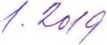 Za příjemce :	Za partnera:Ing. Jaroslav Vácha,	Ing. Jiban Kumar, Ph.D.LiNázevNepříménákladyFC/FRNáklady v Kč slovyPodpora v Kč slovy(hlavní příjemce) VÝZKUMNÝ A ŠLECHTITELSKÝ ÚSTAVOVOCNÁŘSKÝ HOLOVOUSY s.r.o.FR9 670 000devětmilionůšestsetsedmdesát tisíc korun českých9 670 000devětmilionůšestsetsedmdesát tisíc korun českých(další účastník projektu) Český hydrometeorologický ústavFR1 957 000jedenmiliondevětsetpadesátsedmti sic korun českých1 957 000jedenmiliondevětsetpadesátsedmti sic korun českých(další účastník projektu)Patria Kobylí, a.s.FR780 000sedmsetosmdesáttisíc korun českých780 000sedmsetosmdesáttisíc korun českých(další účastník projektu)Petr KarešFR473 000čtyristasedmdesáttřitisíc korun českých473 000čtyristasedmdesáttřitisíc korun českých(další účastník projektu)RNDr. Tomáš LitschmannFR964 000devětsetšedesátčtyřitisíc korun českých964 000devětsetšedesátčtyřitisíc korun českých(další účastník projektu)Univerzita Hradec KrálovéFR2 784 000dvamilionysedmsetosmdesátčtyři tisíc korun českých2 784 000dvamilionysedmsetosmdesátčtyři tisíc korun českých(partner-další účastník projektu)Výzkumný ústav rostlinné výroby, v.v.i.FR1 994 000jedenmiliondevětsetdevadesátčtyři tisíc korun českých1 994 000jedenmiliondevětsetdevadesátčtyři tisíc korun českýchCELKEM18 622 000Osmnáctmilionůšestsetdvadsetdva tisíc korun českých18 622 000Osmnáctmilionůšestsetdvadsetdva tisíc korun českých